Lección 18: Mucha lecheHagamos estimaciones con números grandes.Calentamiento: Exploración de estimación: ¿Qué tan grande es la caja de leche?¿Cuál es el volumen del cartón de leche, en pulgadas cúbicas?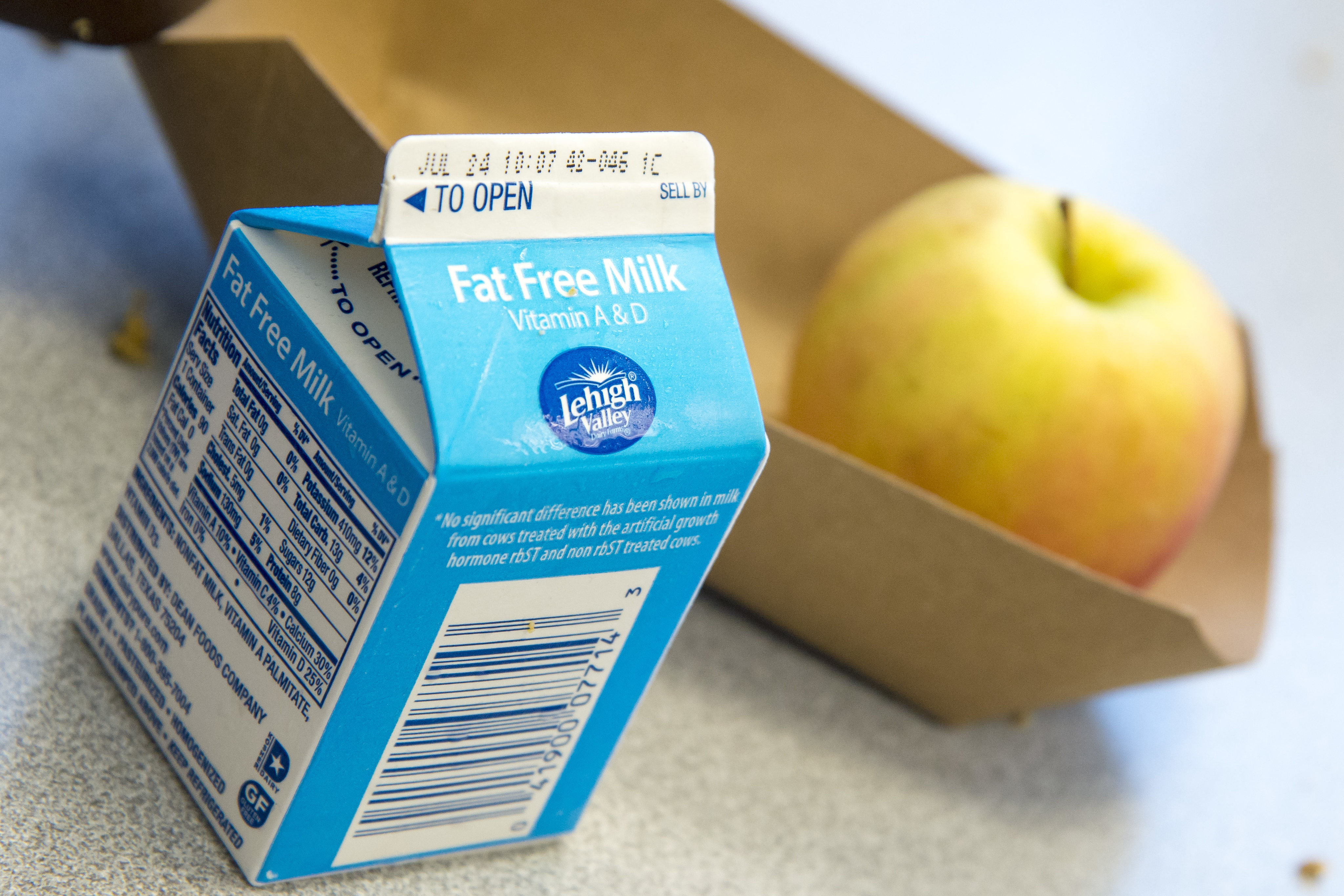 Escribe una estimación que sea:18.1: Leche para todosEn cada caso, estima el volumen de leche, en pulgadas cúbicas, que tú o las personas del grupo dado tomarían en un día. Explica tu razonamiento.tútu clasetu gradotu escuela10 escuelas18.2: ¿Qué tan grande es 1,000,000?Estima el número de días que tardarían las personas de cada grupo en tomarse 1,000,000 de pulgadas cúbicas de leche. Explica tu razonamiento.10 escuelastu escuelatu gradotu clasetú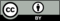 © CC BY 2021 Illustrative Mathematics®muy bajarazonablemuy alta